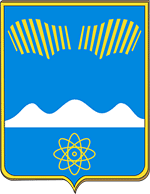 СОВЕТ  ДЕПУТАТОВ  ГОРОДА  ПОЛЯРНЫЕ  ЗОРИС ПОДВЕДОМСТВЕННОЙ ТЕРРИТОРИЕЙМурманская  область  г. Полярные  Зори, ул. Сивко, д. 1, тел. 7-55-87______________________________________________________________________________________                                                      ПРОЕКТР Е Ш Е Н И Е  № ____02 июня 2021 г.                                                                                  г. Полярные ЗориО внесении изменений в Правила внешнего благоустройства муниципального образования город Полярные Зори с подведомственной территориейВ целях приведения муниципального правового акта в соответствии с действующим законодательством и на основании протокола № 2 публичных слушаний от 16.04.2021, заключения о результатах публичных слушаний от 19.04.2021, Совет депутатов Р Е Ш И Л :1. Внести в Правила внешнего благоустройства муниципального образования г.Полярные Зори с подведомственной территорией, утвержденные решением Совета депутатов г.Полярные Зори от 30.10.2017 № 234 (в редакции от 04.09.2019 № 380), следующие изменения:1.1. В разделе 2:1.1.1. Пункт 2.6 дополнить словами следующего содержания:«Вывеска не должна превышать размеры формата А3.»1.1.2. Пункт 2.20. изложить в следующей редакции:«Прилегающая территория – территория общего пользования, которая прилегает к зданию, строению, сооружению, земельному участку в случае, если такой земельный участок образован, и границы которой определены настоящими правилами в соответствии с порядком, установленным законом субъекта Российской Федерации».1.1.3. Пункт 2.29. признать утратившим силу.  1.1.4. Дополнить пунктом 2.36. следующего содержания:«2.36. Средства размещения информации - конструкции, сооружения, технические приспособления, художественные элементы и другие носители, предназначенные для распространения информации (наименование (коммерческое обозначение) организации в месте ее нахождения, логотип, информация о режиме работы, видах реализуемого товара или профиле оказываемых услуг), за исключением рекламных конструкций.».1.2. В разделе 4:1.2.1. В пункте 4.6.  слова «ГОСТ Р 52289-2004, ГОСТ 26804-2012» заменить словами «действующих санитарных правил,  государственных стандартов».1.2.2. В пункте 4.7. слова «СП 32.1330.2012» заменить словами «действующими санитарными правилами и нормами, государственными стандартами».1.2.3. Пункт 4.9 изложить в следующей редакции:«4.9. Производство земляных работ на территории муниципального образования осуществляется в соответствии с Порядком проведения земляных работ на территории муниципального образования г.Полярные Зори с подведомственной территорией, утвержденным постановлением администрацией города.».1.3. Пункт 5.2. раздела 5 дополнить абзацем следующего содержания:«Запрещается самовольная вырубка зеленых насаждений.».1.4.  В разделе 8:1.4.1. В пункте 8.3 слово «ажурные» исключить. 1.4.2. В пункте 8.4. слова «требуется  учитывать необходимость, в том числе:» заменить словами «обязательно учитываются:»1.4.3. Абзац десятый пункта 8.4. изложить в следующей редакции:«- использование цветового оформления ограждений, согласованного с отделом архитектуры и градостроительства администрации города (далее – ОАиГ), с учетом натуральных цветов материалов (камень, металл, дерево и подобные) и цветов - черный, белый, серый.».1.4.4. Дополнить пунктами 8.9. – 8.11. следующего содержания: «8.9. Строительство или установка ограждений осуществляется по согласованию с ОАиГ. Самовольная установка ограждений не допускается.8.10. Установка ограждений из бытовых отходов и их элементов не допускается.8.11. Применение на территории  муниципального образования ограждений из сетки-рабицы не допускается, за исключением ограждений индивидуальных жилых домов малой этажности и садовых участков,  при условии использования полноценных секций в металлической или деревянной раме.»1.5. В разделе 12:1.5.1. В пункте 12.6 слово «СанПиН» заменить словами «действующих санитарных правил и норм». 1.5.2. В пункте 12.15. слова «СанПиН 2.2.1/2.1.1.1200» заменить словами «действующих санитарных правил и норм». 1.5.3. Подраздел «Площадки для установки мусоросборников» изложить в следующей  редакции:« Контейнерные площадки12.24. Контейнерная площадка - место накопления твердых коммунальных отходов, обустроенное в соответствии с требованиями законодательства Российской Федерации в области охраны окружающей среды и законодательства Российской Федерации в области обеспечения санитарно-эпидемиологического благополучия населения и предназначенное для размещения контейнеров и бункеров.12.25. Площадки следует размещать удаленными от окон жилых зданий, границ участков детских учреждений, мест отдыха на расстояние не менее чем , на участках жилой застройки – не далее  от входов, считая по пешеходным дорожкам от дальнего подъезда, при этом территория площадки должна примыкать к проездам, но не мешать проезду транспорта. При обособленном размещении площадки (вдали от проездов) следует предусматривать возможность удобного подъезда транспорта для очистки контейнеров и наличия разворотных площадок ( х12 м).12.26. Размер контейнерной площадки определяется исходя из задач, габаритов и количества контейнеров, используемых для складирования отходов, но не более предусмотренного санитарно- эпидемиологическими требованиями. Размер площади  на один контейнер должен составлять 2-3 кв.м. Между контейнером и краем площадки размер прохода – не менее 1.0м, между контейнерами не менее 0,35м. На территории жилого назначения площадки проектируются из расчета 0,03 кв.м. на 1 жителя  или 1 площадка на 6-8 подъездов жилых домов, имеющих мусоропроводы; если подъездов меньше – одну площадку при каждом доме.12.27. Обязательный перечень элементов благоустройства территории на включает: твердые виды покрытия, элементы сопряжения поверхности площадки с прилегающими территориями, ограждение, контейнеры с крышкой.12.28. Покрытие площадки следует устанавливать аналогичным покрытию транспортных проездов. Уклон покрытия площадки следует устанавливать составляющим 5-10% в сторону проезжей части, чтобы не допускать застаивания воды и скатывания контейнера. 12.29. Контейнерные площадки необходимо совмещать с площадками для складирования отдельных групп коммунальных отходов, в том числе для складирования крупногабаритных отходов.Целесообразно такие площадки помимо информации о сроках удаления отходов и контактной информации ответственного лица снабжать информацией, предостерегающей владельцев автотранспорта о недопустимости загромождения подъезда специализированного автотранспорта, разгружающего контейнеры.12.30. Запрещается на контейнерных площадках, остановка, стоянка транспортных средств, препятствующая проезду мусороуборочных машин к местам (площадкам) накопления твердых коммунальных отходов для вывоза отходов.»1.6. В третьем абзаце пункта 13.10. раздела 13 слова «в соответствии  с общегородским планом объектов к летнему периоду» исключить.1.7. В разделе 15:1.7.1. Пункт 15.5. изложить в следующей  редакции:«15.5. Средства размещения информации должны быть яркими, привлекательными, понятными, запоминающимися и сочетаться с общим дизайном фасада. Размещение и внешний вид средств размещения информации  согласовывается с ОАиГ.Средства размещения информации на зданиях и сооружениях размещаются:- на плоских участках фасада, свободных от архитектурных элементов, навесах («козырьках») входных групп или в виде панелей-кронштейнов, элементов оформления витрин;- не выше линии второго этажа (линии перекрытий между первым и вторым этажами) для жилых (в том числе многоквартирных) домов, первые этажи которых заняты нежилыми помещениями, а также офисных и промышленных зданий. Высоту средств размещения информации на плоских участках фасадов зданий и сооружений следует принимать равной  0,5м;- непосредственно у главного входа или над входом в здание, строение, сооружение или помещение, в котором фактически находится (осуществляет деятельность) организация, индивидуальный предприниматель, сведения о котором содержатся на размещаемом носителе.При размещении средств размещения информации на зданиях и сооружениях не допускается перекрытие оконных и дверных проемов, а также витражей и витрин, архитектурных деталей фасадов объектов (в том числе карнизов, фризов, поясков, пилястр, медальонов, орнаментов и др.)В случае если в здании (сооружении) располагается несколько организаций и (или) индивидуальных предпринимателей, имеющих общий вход, каждой организации (индивидуальному предпринимателю) необходимо:Учитывать художественное решение ранее установленных рекламных конструкций и средств размещения информации и располагать их в один высотный ряд по средней линии рекламных конструкций и средств размещения информации, но не выше линии второго этажа.Следует избегать на зданиях и сооружениях хаотичного расположения, а также негармонизированных разноцветных и разноразмерных рекламных конструкций и средств размещения информации, создающих визуальный диссонанс.На зданиях общественных, общественно-деловых, торговых, торгово-выставочных, спортивных и развлекательных центров целесообразно располагать рекламные конструкции и средства размещения информации на глухих поверхностях наружных стен (без проемов и архитектурных деталей).Внешний облик и место размещения рекламных конструкций и средств размещения информации, устанавливаемых на объектах, не являющихся объектами капитального строительства, определяются архитектурными решениями (проектами) таких объектов либо на основании самостоятельных эскизов, разрабатываемых в рамках оформления соответствующего разрешения на размещение рекламной конструкции или согласования средств размещения информации.При разработке индивидуальных проектов и архитектурно-художественных концепций размещения рекламных конструкций и средств размещения информации на зданиях и сооружениях следует учитывать:- архитектурные особенности фасадов и функциональное назначение зданий различных архитектурных стилей, выполненных по индивидуальным проектам, или типовой застройки;- место размещения объекта (в исторической или современной застройке городских кварталов или сельских поселений);- наличие в застройке уникальных зданий и сооружений, архитектурных ансамблей, имеющих доминантное значение в архитектурно-планировочной структуре города, а также объектов высокого общественного и социального значения.».1.7.2. В пункте 15.12 слова «щитах (стендах)» заменить словом «досках», слова «информационного щита» заменить словами « информационных досок».1.8. В пункте 16.1. раздела 16 после слов «домов (участков),» дополнить словом «зданий,». 1.9. В разделе 19:1.9.1. Пункта 19.3 дополнить абзацем следующего содержания:«В ряду гаражей должны размещаться гаражи одного типоразмера и конфигурации кровли.».1.9.2. В пункте 19.9.2. слова «СанПиН 2.2.1/2.1.1.1200-03» заменить словами «действующими санитарными правилами и нормами». 1.9.3. Дополнить пунктом 19.11. следующего содержания:«19.11. Размещение стоянок автомобилей в зоне остановочных пунктов общественного городского транспорта не допускается. Заезды на стоянки автомобилей организуются не ближе 30 м от конца или начала посадочной площадки остановки общественного транспорта.». 1.10. Пункт 23.3. раздела 23 изложить в следующей редакции:«23.3.  Проектирование комплексного благоустройства на территориях  транспортных и  инженерных коммуникаций города следует вести с учетом действующих санитарных правил, государственных стандартов, обеспечивая условия безопасности населения и защиту прилегающих территорий от воздействия транспорта и инженерных коммуникаций. Размещение подземных инженерных сетей города в границах УДС следует вести преимущественно в проходных коллекторах.1.11. В разделе 24:1.11.1. В пункте 24.5. слова «и «Порядком санитарного содержания территорий населенных пунктов муниципального образования город Полярные Зори с подведомственной территорией», утвержденным постановлением администрации города Полярные Зори от 8 июня 2007 года №410» исключить. 1.11.2. Абзац шестой пункта 24.18. изложить в следующей редакции:«-парковка автотранспорта с частичным заездом на детские площадки, спортивные площадки, газоны, участки с зелеными насаждениями, в местах препятствующих уборке территории, проезду спецавтотранспорта и мусороуборочных машин к мусорным контейнерам, а также в местах, где они создают препятствие использованию технических площадок, обеспечивающих эксплуатацию зданий (трансформаторных подстанций, мусоросборных площадок, пожарных гидрантов, канализационных люков и т.п.»  1.11.3. Абзац двадцать первый пункта 24.18. изложить в следующей редакции:«- выбрасывание, в том числе из окон зданий и транспортных средств, балконов/лоджий, бытового мусора, строительных отходов,  жидких отходов, бытовых приборов, бумаги, окурков, использованных упаковок, бутылок, на придомовых территориях, на улицах, площадях, в парках, скверах, в местах, не предназначенных для сбора и хранения отходов».1.12. Пункт 26.2. раздела 26 изложить в следующей редакции:«26.2. Уборка территории в зимний период предусматривает уборку и вывоз снега, льда, грязи, обработку тротуаров и проезжей части дорог разрешенными к применению противогололедными материалами.Размещение мест складирования снега определяет администрацией  г.Полярные Зори.»1.13. Абзац тринадцатый пункта 28.3. раздела 28 изложить в следующей редакции:« – уборка и выкашивание газонов, участков с зелеными насаждениями».1.14. В разделе 29:1.14.1. В абзаце двенадцатом пункта 29.1. после слова «ОИОиМК» дополнить словом «, ОЭРиПР». 1.14.2. Пункт 29.5. дополнить абзацем следующего содержания:«Привлечение к ответственности за неисполнение или ненадлежащее исполнение настоящих Правил не освобождает лицо от исполнения указанных требований и устранения допущенных нарушений.».2. Решение вступает в силу со дня официального опубликования.Глава города Полярные Зори                                Председатель Совета депутатов                         с подведомственной территорией		      города Полярные Зори   							      с подведомственной территорией                                     М.О. Пухов                                                         Ю.П. Мельник